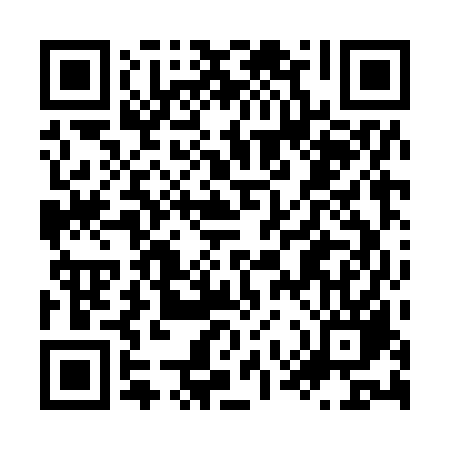 Prayer times for San Vicente, El SalvadorWed 1 May 2024 - Fri 31 May 2024High Latitude Method: NonePrayer Calculation Method: Muslim World LeagueAsar Calculation Method: ShafiPrayer times provided by https://www.salahtimes.comDateDayFajrSunriseDhuhrAsrMaghribIsha1Wed4:195:3311:523:026:117:212Thu4:185:3311:523:026:117:223Fri4:185:3311:523:036:127:224Sat4:175:3211:523:046:127:225Sun4:175:3211:523:046:127:236Mon4:165:3111:523:056:127:237Tue4:165:3111:523:056:127:238Wed4:155:3111:523:066:137:249Thu4:155:3011:523:066:137:2410Fri4:145:3011:523:076:137:2511Sat4:145:3011:523:076:137:2512Sun4:135:2911:513:086:147:2513Mon4:135:2911:513:086:147:2614Tue4:135:2911:513:096:147:2615Wed4:125:2911:523:096:157:2716Thu4:125:2811:523:106:157:2717Fri4:115:2811:523:106:157:2718Sat4:115:2811:523:116:157:2819Sun4:115:2811:523:116:167:2820Mon4:105:2811:523:126:167:2921Tue4:105:2711:523:126:167:2922Wed4:105:2711:523:136:177:2923Thu4:105:2711:523:136:177:3024Fri4:095:2711:523:146:177:3025Sat4:095:2711:523:146:177:3126Sun4:095:2711:523:146:187:3127Mon4:095:2711:523:156:187:3128Tue4:095:2711:533:156:187:3229Wed4:085:2711:533:166:197:3230Thu4:085:2711:533:166:197:3331Fri4:085:2711:533:166:197:33